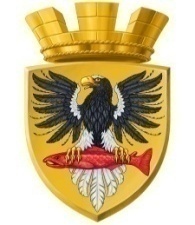                           Р О С С И Й С К А Я   Ф Е Д Е Р А Ц И ЯКАМЧАТСКИЙ КРАЙП О С Т А Н О В Л Е Н И ЕАДМИНИСТРАЦИИ ЕЛИЗОВСКОГО ГОРОДСКОГО ПОСЕЛЕНИЯот  03.04. 2013				            № 227-п                 г. ЕлизовоО проведении городской военно-спортивной игры «Страйкбол», посвящённой Дню Победы в Великой Отечественной войне	В соответствии с Федеральным Законом от 06.10.2003  № 131-ФЗ «Об общих принципах организации местного самоуправления в Российской Федерации», Уставом  Елизовского городского поселения, реализации муниципальной целевой программы «Физическая культура и массовый спорт в Елизовском городском поселении на 2011-2013 годы»:ПОСТАНОВЛЯЮ:         Управлению по культуре, молодежной политике, физической культуре и спорту администрации Елизовского городского поселения (С.А.Хачикян) организовать и провести  27 апреля 2013 года  городскую военно-спортивную игру «Страйкбол», посвящённую Дню Победы в Великой Отечественной войне, на поле за ПАСом (по правой стороне дороги ведущей на г. Морозная) с 12.00 до 16.00 часов.Управлению финансов администрации Елизовского городского поселения (М.Г. Острога) обеспечить финансирование мероприятий за счет средств долгосрочной муниципальной целевой программы «Физическая культура и массовый спорт в Елизовском городском поселении на 2011-2013 годы». Управлению делами администрации Елизовского городского поселения (Т.С. Назаренко):информировать о проведении мероприятия службу скорой помощи,  полиции и пожарной части;опубликовать настоящее постановление и разместить на официальном сайте администрации Елизовского городского поселения в сети Интернет.Настоящее постановление вступает в силу с момента его опубликования (обнародования).Контроль за исполнением настоящего постановления оставляю за собой.Глава  администрации   Елизовского городского поселения                                          Л.Н. Шеметова                                         